Idiom Worksheet<A>                                                                      <B>__  a. produce excellent results when things        1. belong to          are going badly                                            2. save the day__  b. find something difficult to do                     3. lie down__  c. be near death                                               4. be at death’s door__  d. rest in a horizontal position                        5. have trouble doing something__  e. appear; arrive                                              6. show up__  f. be the property of someone                         Listening WorksheetSmart Pig Saves the DayPITTSBURGH, PA, USA    LuLu, a Vietnamese pig, is a very smart pet. She belongs to Jo Ann Altsman, 57. One day when Jo Ann was alone at home, she had a heart attack. She had trouble breathing and fell to the floor. She was at death’s door. But LuLu saved the day. The pig ran into the fenced-in yard. Somehow she pushed the gate open. Then she walked into the middle of the road and lay down. A surprised motorist stopped and got out of his car. LuLu got up and led the man into the house. He quickly called an ambulance. When the ambulance showed up, LuLu tried to get in too. “She’s very, very smart,” the lucky owner said later.Questions in detail about the storyWho does LuLu belong to ?Why was LuLu’s owner at death’s door?What did she have trouble doing?What did LuLu do to save the day?When the motorist got out of his car, what did LuLu do?What did LuLu try to do when the ambulance showed up? Why?Six Pictures relating to the story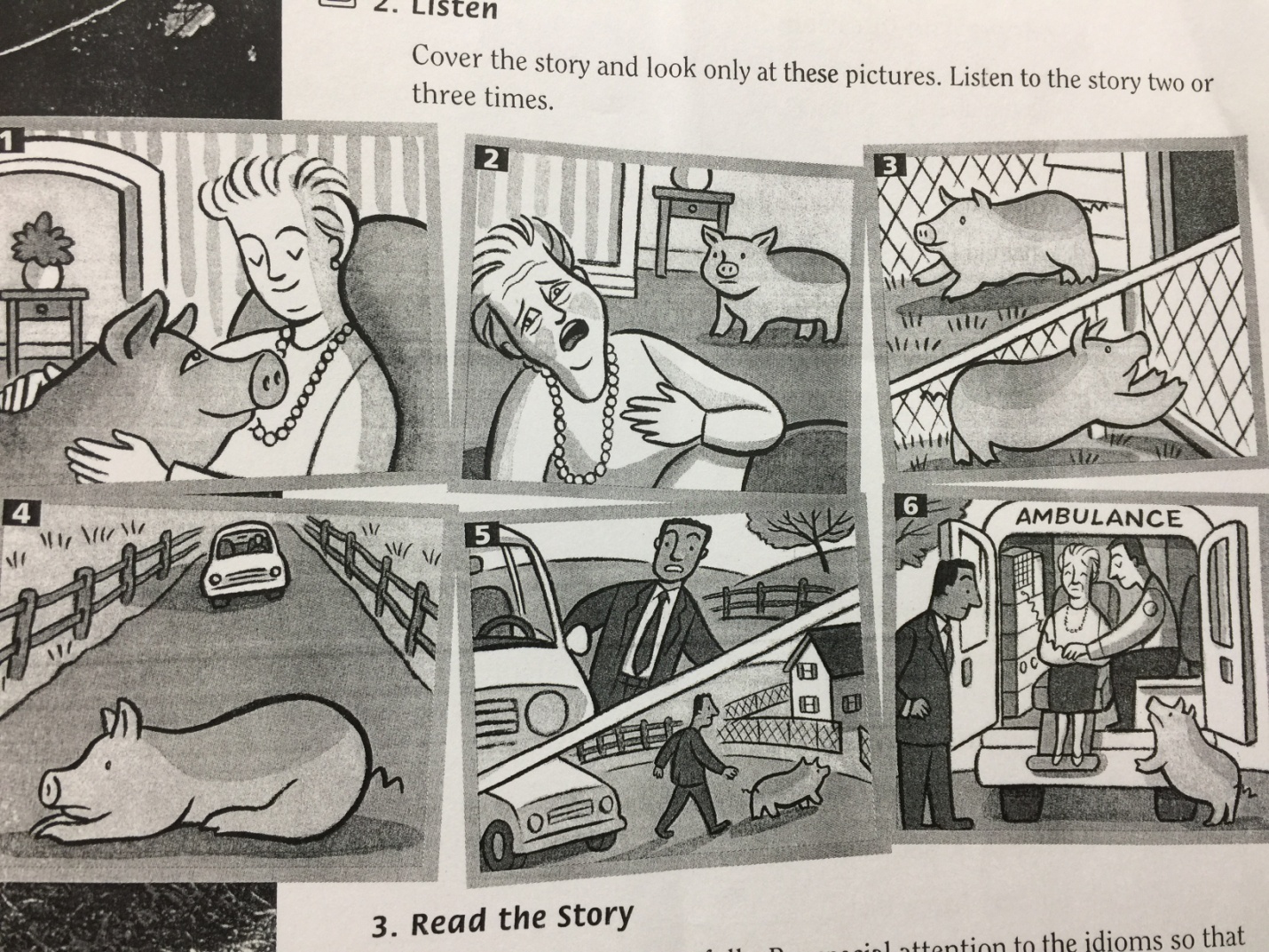                                                                                                                        148th WD--EuniceListening Lesson PlanSmart Pig Saves the DayInstructor:  Eunice Level:IntermediateStudents:12Length:50  MinutesMaterials:Idiom worksheet (12 copies)Listening CD & CD player Listening worksheet (12 copies)Six pictures relating to the storyWhite board, board markers Aims:To guess what is happening by looking at the picturesTo predict the words that are going to be heardTo learn useful expressions for listening and speaking the story by completing an idiom matching worksheetTo practice listening to real-life speechTo be able to pick up details from the real-life material by answering questions in detailon a worksheetTo practice speaking by talking with a partnerLanguage Skills:Listening: the speaker’s real-life storyReading: idiom worksheet & listening worksheetSpeaking: prediction, talking with a partnerWriting: making sentences using idioms learnedLanguage Systems:Lexis: idioms used in the storyFunction: story from the local paperGrammar: main clause & subordinate clauseAssumptions:Students already know:how the class is set up and run (there will be a horseshoe arrangement)the teacher’s style of teaching and the pace of the courseall students are Korean and college graduates (Age 24 and up)most students know about  pet animalsAnticipated Errors and Solutions:Students may not be able to follow the passage easily   Let them listen to the passage again until they get the gist of the conceptStudents may not able to pick up details from the listening  Chunk the listening (pause-play-pause-play)Students may need more time to work on the idioms  If it takes longer than 5 minutes, cut answer-checking short by verbally sharing the answers      Instead of having students write them on the boardIf time is short,  Cut post speaking activity short and only ask 2~3 students to share their answersIf students finish their tasks earlier than anticipated,  Ask as many students as possible about their experiencesReferences:TESOL Student Workbook, Teaching Listening “Listening Lesson Plan”Can You Believe It? by Jann Huizenga, Oxford University PressLead-InLead-InLead-InMaterials: BoardMaterials: BoardMaterials: BoardTimeSet UpProcedure3 minWholeClassHello everyone, how was your yesterday?  Is there anyone who has a pet? If so, is your pet smart? So, here’s a question for you all. Can you tell about a bad situation when you make it end successfully? ( Eliciting students’ background knowledge to make sense of the listening passage)Ok, so today, we will listen to a story about a pet. But first, we will learn some idioms used in the story.Pre-ActivityPre-ActivityPre-ActivityMaterials: Idioms Worksheet, Board, Six pictures relating to the story Materials: Idioms Worksheet, Board, Six pictures relating to the story Materials: Idioms Worksheet, Board, Six pictures relating to the story TimeSet UpProcedure10 min2 minPairsPairsl. IdiomsInstructionWork in pairs. Match the definition in column A to the idiom in column B.Fill in the blanks with the right number. You have 5 minutes.(Distribute the worksheets)Demonstration Look at the letter “a”…”right, save the day.” So put the number “2” in the blank before the letter “a”. CCQWho are you working with?How much time do you have?What do you write in the blank?Monitor discreetly. Answer students if they ask questions. Give time warning: 30 seconds left.Be flexible with time. Give 1 more minute if they need it.Check answers: let students write the correct idioms (not the numbers) on the board (letter “a” idiom already written by teacher)Go through the idioms one by one.Elicit the meaning from studentsExplain the meaning if necessary.ll. PredictionInstructionLook at these six pictures in chronological order and discuss in pairs what the story seems to be about.(Show the pictures one by one) Check your predictions as you listen to the story.Main ActivityMain ActivityMain ActivityMaterials: CD & CD player, Listening Worksheet, Questions in detail, Board,Six Pictures relating to the storyMaterials: CD & CD player, Listening Worksheet, Questions in detail, Board,Six Pictures relating to the storyMaterials: CD & CD player, Listening Worksheet, Questions in detail, Board,Six Pictures relating to the storyTimeSet UpProcedure10min18minWhole ClassWhole ClassPairsWhole Classl. Listening for the Main Idea  InstructionPut your pens down and listen to the story carefully checking your own predictions.CCQCan you take notes?What are you supposed to think about?(Play a CD player without stopping)Do you want to listen again?Yes  Have them listen one more time.No   Have them share their thoughts.What is the story about? (Show students the six pictures relating the story again) Compare with their thoughts from the prediction.Just  notice the differencesll. Listening for DetailsInstructionNow listen to the story again and answer the questions on the worksheet. Work individually.CCQWhat are you supposed to do?Are you working alone?(Distribute the worksheets)Play a CD player, pausing at the end of each sentence.Let students write answers as they listen.Do you need to listen again?Yes  Play a CD player againNo   Have them share their answers(Follow the same cycle until finished with the story)Now compare the answers with your partner.When you have an agreement, raise a hand of either in a pair and tell the answer to the students.Pair 1, answer the question “a”.Pair 2, answer the question “b”(same for pairs 3-6)(Put the pictures relating to the story on the board, while students are checking their answers with each other)Check the answers as a whole class after every pair answers its question.Listen to the story one last time.If there is anything missing: pause the CD right there and let students say it out loud.Post ActivityPost ActivityPost ActivityMaterials: n/aMaterials: n/aMaterials: n/aTimeSet UpProcedure7 minPairsl. Speak about yourselfInstructionShare yourself with a partner, answering the following questions.I like to lie down on/in ___________________________ to rest. I’m very happy that _______________________ belongs to me.I never have trouble ___________________________________.You have 5 minutes.CCQAre you working in pairs?For how long?ll. ConclusionElicit today’s idioms for studentsGive homeworkWrite one sentence for each idiom you learned today. Good job today. See you guys on Friday!